XIV. Santa Claus Cup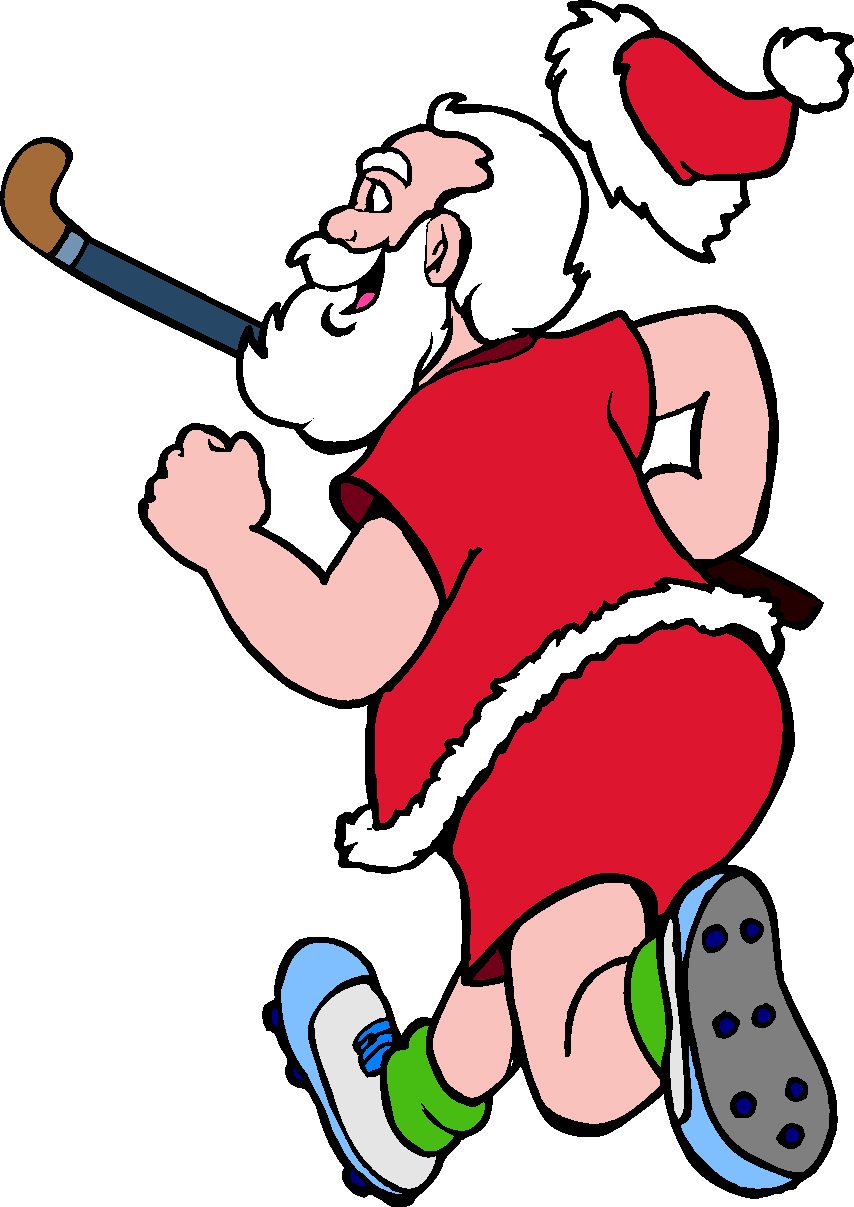 Indoor Hockey Tournament
for young boys and girls December 10th- 11th, 2016Fadd, HungaryFadd Sport CenterAttention to the Team Managers of all teamsSeptember 15. 2016.XIV. Építők Santa Claus Youth Hockey Cup December 10th - 11th, 2016. FADDPLEASE READ THIS BULLETIN THOROUGHLYWe wish you a pleasant stay, fair and exciting games during the tournament.Entry From for XIV. Santa Claus Cup
Indoor Hockey TournamentPlease send the filled entry form to or info@epitokhc.hu e-mail address before November 10th, 2016. Entry From for XIV. Santa Claus Cup 
Indoor Hockey TournamentPlease send the filled entry form to or info@epitokhc.hu e-mail address before November 10th, 2016.Entry From for XIV. Santa Claus Cup 
Indoor Hockey TournamentPlease send the filled entry form to or info@epitokhc.hu e-mail address before November 10th, 2016.Entry From for XIV. Santa Claus Cup 
Indoor Hockey TournamentPlease send the filled entry form to or info@epitokhc.hu e-mail address before November 10th, 2016.Location, Venue:Fadd Sport Center, 7133 Fadd, Váci Mihály utca 1.Date:December 10th – 11th, 2016Categories:U10 mixed: for players born after 1st January 2006U12 mixed: for players born after 1st January 2004U14 mixed: for players born after 1st January 2002U16 mixed: for players born after 1st January 2000Notes:Organizers may control players’ birth date by requesting ID cards or passports.We organize the tournament in two categories only from the above four depending on the number of candidate teams per categories.For the optimal play time we prefer 5 teams/category maximum.Play time:2 x 15 minutes with 5 minutes break. Match schedule will be published after the enrollment deadline. Play time might be changed based on the number of teams.Entry fee:60 €/team to be paid at TD Office before first match of the teamUmpires:Each team must delegate one umpire, Umpire schedule will be published in the match program! Please make sure your delegated umpire is ready well before her/his match. Umpire must have her/his whistle, set of cards, different colored shirt and indoor sport shoes.Safety:For all players mouth and leg shield is a mustOutfit:Uniform sport dress is a mustRules:FIH indoor rules bookPrizes:Cups for the first 3 team in each category, small souvenirs for all players will be given for all player, so please do not leave the premises before the prize giving ceremony.AccommodationYou can get low cost accommodation at:For  8-10 person (3000 HUF/Person): Vackor Vendégház Gerjen
7134  Gerjen, Hunyadi János utca 2
Email: mailto:vackorvendeghaz@freemail.hu
Phone: +36-20-3465-756
Meal available on demand, Fadd
D & K Pansion
7133 Fadd, Volent Öböl 66.
WEB: http://www.dkpanzio.hu/Catering:All catering must be arranged by teams for themselves.First aid:There is professional Medical Service available during all matches. It is available for all teams if it is necessary. MD is located in the corner of the sports hall.Insurance:Organizer does NOT provide any (health, travel etc…) insurance coverage for you. It has to be handled by each team itself.Contact personals:If there is any kind of assistance you may need, please contact the TD Office in first floor of the Hall or call the following numbers: Lajos Balázs: +36-30-991-8698Email and web:info@epitokhc.hu http://www.epitokhc.huOrganizerÉpitők Hockey Club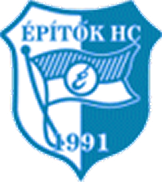 ÉPÍTŐK HOCKEY CLUB1380 Budapest, Pf.: 1084Fax: +361 321-1048E-mail: info@epitokhc.hu  WEB: www.epitokhc.huCategory*:U10Club name:AddressContact menPhoneE-mail:ShirtPlayer nameShirtPlayer nameTeam manager:Team manager:Umpire:Umpire:Stand-in manager:Stand-in manager:NotesNotesCoach:Coach:First colorFirst colorSecondary colorSecondary colorShirtShirtShort / Skirt:Short / Skirt:Socks:Socks:GK shirt.GK shirt.Club StampClub PresidentDate.ÉPÍTŐK HOCKEY CLUB1380 Budapest, Pf.: 1084Fax: +361 321-1048E-mail: info@epitokhc.hu  WEB: www.epitokhc.huCategory:U12Club name:AddressContact menPhoneE-mail:ShirtPlayer nameShirtPlayer nameTeam manager:Team manager:Umpire:Umpire:Stand-in manager:Stand-in manager:NotesNotesCoach:Coach:First colorFirst colorSecondary colorSecondary colorShirtShirtShort / Skirt:Short / Skirt:Socks:Socks:GK shirt.GK shirt.Club StampClub PresidentDate.ÉPÍTŐK HOCKEY CLUB1380 Budapest, Pf.: 1084Fax: +361 321-1048E-mail: info@epitokhc.hu  WEB: www.epitokhc.huCategory:U14Club name:AddressContact menPhoneE-mail:ShirtPlayer nameShirtPlayer nameTeam manager:Team manager:Umpire:Umpire:Stand-in manager:Stand-in manager:NotesNotesCoach:Coach:First colorFirst colorSecondary colorSecondary colorShirtShirtShort / Skirt:Short / Skirt:Socks:Socks:GK shirt.GK shirt.Club StampClub PresidentDate.ÉPÍTŐK HOCKEY CLUB1380 Budapest, Pf.: 1084Fax: +361 321-1048E-mail: info@epitokhc.hu  WEB: www.epitokhc.huCategory:U16Club name:AddressContact menPhoneE-mail:ShirtPlayer nameShirtPlayer nameTeam manager:Team manager:Umpire:Umpire:Stand-in manager:Stand-in manager:NotesNotesCoach:Coach:First colorFirst colorSecondary colorSecondary colorShirtShirtShort / Skirt:Short / Skirt:Socks:Socks:GK shirt.GK shirt.Club StampClub PresidentDate.